Primorsko-goranska županija, Upravni odjel za prostorno uređenje, graditeljstvo i zaštitu okoliša,  temeljem odredbe čl. 115. st. 2. Zakona o gradnji („Narodne novine'' br. 153/13, 20/17, 39/19), a u vezi članka 36. Zakona o izmjenama i dopunama o Zakona o gradnji („Narodne novine“ broj 125/19), u postupku donošenja građevinske dozvole, po zahtjevu investitora Bilić Sandre i Bilić Darka, oboje iz Rijeke, 19. Udarne divizije 1 i  Skočić Dragana, Viškovo, Marčelji 104/B,P O Z I V Ainvestitore, vlasnike nekretnine za koju se izdaje građevinska dozvola i nositelja drugih stvarnih prava na toj nekretnini te vlasnika i nositelja drugih stvarnih prava na nekretnini koja neposredno graniči s nekretninom za koju se izdaje građevinska  dozvola za  građenje samostojeće višestambene  građevine na k.č.br. 3390/14, k.o. Viškovo,(formirana od dijelova k.č. 3390/1, 3361/1, 3361/3, sve k.o. Viškovo), da izvrše uvid u spis radi izjašnjenja.Uvid u spis predmeta može izvršiti osoba koja dokaže da ima svojstvo stranke, osobno ili putem opunomoćenika, u prostorijama ovog Upravnog odjela, u Rijeci, Riva 10, I kat, soba 113, dana 24.08.2020. godine u vremenu od 8,30 do 10,30 sati. Sukladno čl. 116. st. 1. Zakona o gradnji („Narodne novine“ br. 153/13, 20/17, 39/19, 12/19) ako se građevinska dozvola izdaje za građenje građevine koja neposredno graniči s više od deset nekretnina, stranke se radi uvida u spis predmeta pozivaju  javnim pozivom koji se objavljuje na oglasnoj ploči tijela graditeljstva i na elektroničkoj oglasnoj ploči.Građevinska dozvola može se donijeti i ako se stranke ne odazovu pozivu.DOSTAVITI:1. Oglasna ploča upravnog tijela - 8 dana2. Mrežne stranice upravnog tijela3. U spis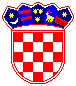 REPUBLIKA HRVATSKA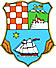 PRIMORSKO-GORANSKA ŽUPANIJAUPRAVNI ODJEL ZA PROSTORNO UREĐENJE,  GRADITELJSTVO I ZAŠTITU OKOLIŠAKLASA:UP/I-361-03/19-06/334URBROJ:2170/1-03-01/4-20-14Rijeka,11. kolovoza 2020.